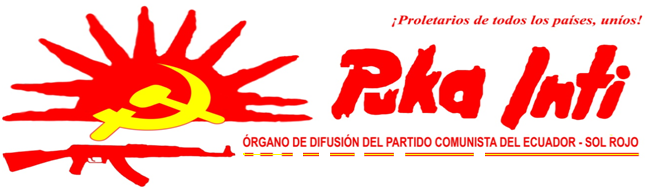 Enero-2013¿EL MRI, UN CADÁVER INSEPULTO?“En circunstancias normales, las contradicciones en el seno del pueblo no son antagónicas. Sin embargo, pueden llegar a serlo si no las tratamos como es debido o si aflojamos nuestra vigilancia y nos adormecemos políticamente” P. Mao  “El MRI nació como continuación directa del Movimiento Comunista Internacional surgido de la lucha contra el revisionismo en la década de los 60´, que conocimos como el movimiento m-l, y que tuvo como mejor representante al Partido Comunista de China con el camarada Mao Tse-tung a la cabeza”(Revista Teórica MLM Contradicción No. 15)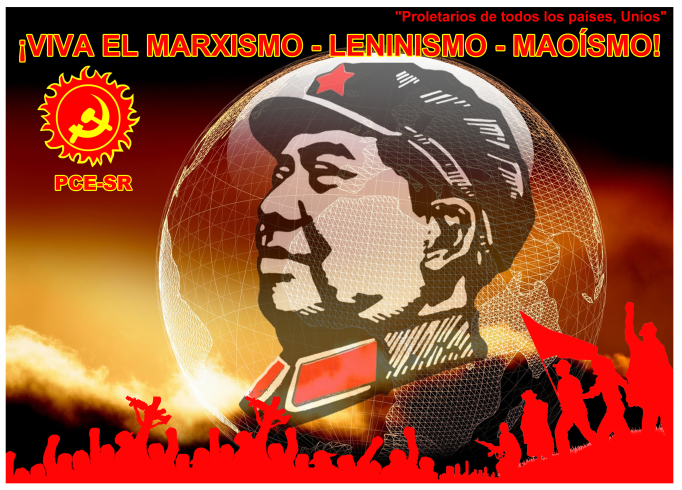 La delimitación expuesta por parte de los Partidos Comunista Revolucionario de Chile y de los EEUU “partiendo del análisis de la situación internacional objetiva y de la situación del Movimiento Comunista Internacional, traza las tareas fundamentales de los comunistas tanto en los países imperialistas como en los países oprimidos por el imperialismo” a finales de  1980 concluyó en la realización de la I Conferencia Internacional de Partidos y Organizaciones M-L y en 1984 la II, donde se decide formar el MRI.El rumbo y línea correcta a partir de 1984 con la Segunda Conferencia de partidos y organizaciones marxistas-leninistas-Pensamiento Mao Tse-tung, establecieron la pauta para la construcción de este organismo rector de los comunistas y que posteriormente sería alimentado -entre otros- por el PCP, el Pensamiento Gonzalo y la Guerra Popular en el Perú, que aportaron  con las condiciones históricas para que al interior del MRI y gran parte del MCI se adopte a partir de 1993, el maoísmo como tercera y superior etapa del marxismo-leninismo.Nadie que se jacte de su posición de comunista puede ni debe negar la importancia trascendental que tuvo el MRI en el proceso e reafirmación del maoísmo, como fase superior del marxismo y el impulso que tuvo éste al desarrollo de la Guerra Popular en el Perú, Nepal, Turquía, Filipinas e India. La permanente lucha ideológica surgida al interior del MRI entre la corriente proletaria (roja), manejada para entonces por el PCP y otros partidos y organizaciones maoístas, (que aún si hacer filas en el MRI tenían un  rol protagónico en la brega por sostener los rumbos correctos del MRI) y  la línea revisionista, que poco a poco fue consolidando posiciones en torno al PCR EU (Avakián), con el apoyo de otros Partidos y organizaciones maoístas y que tuvieron su expresión perniciosa más significativa con Prachanda y su traición, no solo a la Guerra Popular en el Nepal, sino a los más elementales principios del marxismo-leninismo-maoísmo.Varios aspectos, quizá los fundamentales como el duro golpe recibido por el PCP en 1992 y la permanente infiltración de ideología burguesa en filas del MRI, condujeron a que este instrumento sea destruido política, ideológica y organizativamente, por los mismos que se han encargado de mandar al trasto los esfuerzos de la clase y pueblo del Nepal por materializar la revolución de Nueva Democracia, además de generar nuevos esperpentos burgueses con membrete maoísta, sin desestimar los efectos e incidencia que tienen en otras organizaciones que deambulan también de manera perniciosa para la ideología del proletariado, entre el centrismo y el revisionismo.Para nosotros, el MRI cumplió inicialmente con su cometido de agrupar a las organizaciones y partidos maoístas en torno al MLM, no obstante “a la sombra” el PCR EU utilizaba al PCP como referente internacional hasta que le fue útil para luego aislarlo y asirse a la cola del PCNU-m, espacios que son aprovechados por Avakián para inyectar al MRI su veneno revisionista(Nueva Síntesis) y propiciar la desbocada del oportunismo revisionista que tiene su manifestación más clara en la claudicación de clase y el desmontaje de la Guerra Popular en el Nepal, como parte de la estrategia imperialista para neutralizar los esfuerzos que adelantaba el proletariado y pueblo de la India y otros  acontecimientos que son de conocimiento del proletariado internacional. La Internacional de Nuevo Tipo quedó como tarea pendiente y que debe ser llevada a cabo, no antes combatir de manera decidida al revisionismo y al centrismo, conforme se lo ha venido haciendo a través de la práctica revolucionaria que es donde verdaderamente se valida la teoría revolucionaria (Guerras Populares en la India, Turquía, Filipinas, el Perú y (re)construcción de Partidos Comunistas en el escenario de la lucha de clases ) y los contundentes pronunciamientos simplificados en la Declaración Conjunta: “LA UNIDAD INTERNACIONAL DE LOS COMUNISTAS EXIGE LA DERROTA DEL REVISIONISMO Y DEL CENTRISMO”(26 de diciembre del 2011), así como la última declaración emitida el 26 de diciembre del 2012: “LA UNIDAD INTERNACIONAL DE LOS COMUNISTAS EXIGE LA DERROTA DEL REVISIONISMO AVAKIANISTA, DEL CENTRISMO Y TODAS LAS FORMAS DE REVISIONISMO!”Si bien es cierto  no se trata de hacer “borrón y cuenta nueva” (Dazibao Rojo), pero el balance está ahí, manifiesto de manera dialéctica y los fundamentos debemos encontrarnos en la línea ideológica: si es correcta o no, si cumple con los requerimientos del proletariado internacional o no, y al respecto podemos sostener de manera contundente que aún desde antes de la debacle del PCN y Prachanda, el MRI en manos del PCR EU y sus partidos y organizaciones satélites, dejó de coincidir con los intereses del proletariado, y con él, de los pueblos oprimidos del mundo.Si la I Internacional fundada por Marx, que sentó las bases para la organización de la clase obrera se extinguió a raíz de la derrota de la Comuna de París, y  la II Internacional (1889-1914) también sucumbió en manos del oportunismo, aún siendo precisamente una Internacional, ¿por qué el MRI no ha de fenecer al haber sido abordada y aniquilada por la acción del revisionismo sin ser, obviamente, una Internacional?¿Es viable la reconstrucción del MRI?: ¡DEFINITIVAMENTE NO! Oportunamente cumplió su rol esencial y al andar fue destruido por el revisionismo. El actual escenario político nos pone de frente a nuevos actores como Prachanda y su particular interpretación de la “Democracia”, Avakián y la “Nueva Síntesis”, Kiran y la “Revuelta Popular” en fin, nuevos actores, viejas contradicciones remozadas, con la particularidad de que hoy éstas se nutren o renuevan a través del centrismo. Contradicciones que deben ser observadas y abordadas de manera decidida, entre otras luchar y combatir precisamente a lo que queda del  MRI, hoy en manos del revisionismo y que trata de ser vivificado por el centrismo, que es donde se apoya el revisionismo y oportunismo internacional.Si bien es cierto el PCR de EU es quién tiene la mayor responsabilidad de la banca rota del MRI, también son muchos de sus componentes (organizaciones y Partidos miembros del MRI) quienes aportaron con el centrismo y la inacción para su destrucción. Al MRI se lo intenta liquidar desde “adentro” y desde “afuera”, sostienen los camaradas del CR PCE. Sostener esta tesis es pretender sustentar también que el MRI aún tiene vida, que es un organismo que de una u otra manera es el rector de los comunistas que enarbolamos las banderas del MLM, y definitivamente no es así. Nadie puede destruir lo que ya está destruido, nadie puede matar un cadáver que está pútrido e insepulto, lo que impera es precisamente evitar que la descomposición de ese cadáver no devenga en una pandemia que contamine al resto, aunque es obvio que muchos ya han sido afectados. El MRI fue aniquilado por  el PCR EU y el PCNU-m, que en su seno levantaron las banderas del revisionismo convirtiéndolo desde ahí en el mayor centro contrarrevolucionario al interior del MCI.La contundente declaración conjunta del 26 de diciembre del 2011 contra el revisionismo y el centrismo,  y la última declaración del 26 de diciembre del 2012 contra el revisionismo de Avakián, no se forjaron dentro del más pusilánime eclecticismo como sugieren los camaradas del CR. Cierto es que entre los firmantes tenemos  contradicciones propias del movimiento de quienes estamos inscritos en la construcción y bregamos seria y decididamente por enarbolar e imponer la línea correcta del MLM, no obstante, entre algunas de estas organizaciones hemos establecido importantes acercamientos por fortalecer la lucha de líneas y dar correcto tratamiento a nuestras contradicciones en el seno del pueblo, como es lo correcto, y en ese proceso hemos podido generar una base de identidad y unidad ideológica sólida, centrada inicialmente en la lucha contra el revisionismo y el centrismo, definiendo que la contradicción fundamental en el seno del MCI es precisamente entre marxismo-leninismo-maoísmo y  revisionismo, desprendiéndose de esta contradicción, otra que no ha sido soslayada sino permanentemente abordada como es la lucha contra el centrismo.Bregar por la construcción de una  Internacional Comunista de Nuevo tipo ha sido otro elemento de identidad que deviene del anterior propósito y que nos han aproximado de manera firme, consiente y dialéctica.Nuestro partido rechaza el pronunciamiento especulativo de los camaradas del CR PCE al sostener que hay cierta pretensión de hacer “cargamontón” contra el PCP y propender su aislamiento con la finalidad de “tener el camino libre y así poder imponer sus proyectos revisionistas”. Es importante recordar al proletariado internacional que fue precisamente nuestro Partido quien oportunamente, además de los pronunciamientos públicos y movilizaciones de apoyo a la GP en el Perú, también adelantó acciones violentas combatiendo: los criminales ataques a las LTC, la captura del P. Gonzalo, el soporte del viejo estado del Ecuador a la política genocida del viejo Estado peruano (Fujimori), etc. Apoyo e internacionalismo que se evidencia en los hechos, e inclusive en la actualidad, donde cada actividad partidaria es ligada a una campaña de apoyo a la GP en el Perú. Quizá el rasgo esencial de nuestra manifestación internacionalista es que no se trata de un acto ciego y seguidista, por el contrario, ha sido crítico y propositivo, donde lo fundamental ha sido ir por el respaldo y reconocimiento a su línea política correcta, siendo para nosotros lo fundamental, el aspecto ideológico. En esa medida, quienes hemos establecido relaciones fraternas e internacionalistas aunadas en los propósitos de lucha contra el revisionismo, centrismo y en la construcción de una Internacional de Nuevo Tipo, no somos parte de una fantasioso plan que definitivamente poco favor la hace al PCP y menos aún a la unidad internacional del proletariado.Por otro lado es importante que los camaradas del CR PCE antes de emitir su “ponencia” consideren que las dos declaraciones conjuntas también tuvieron como uno de sus adherentes a los camaradas del PCP a través del CB Mantaro Rojo. ¡No nos imaginamos cómo el PCP pueda fraguar un plan para aislarse a sí mismos y levantar un proyecto revisionista!Que el oportuno sustento que tuvo el MRI para potenciar sus alcances políticos e ideológicos, si bien es cierto tuvieron gran incidencia el PCP y el Pensamiento Gonzalo, lo  fundamental de ese aporte es ideológico, consecuentemente no son los hombres ni las organizaciones las que le dieron el correcto derrotero sino la ideología. Lo que pudo conquistarse oportunamente en y con el MRI no fue obra del PCP por sí mismo, ni los aportes positivos que tuvo inicialmente el PCR EU, fue obra de la línea ideológica correcta que es patrimonio de la clase y del proletariado Internacional. Y aspiramos que esto no sea interpretado a la ligera y se sostenga como una “prueba” de la “conspiración” contra el PCP o cosa por el estilo, pues ya nos hemos pronunciado sobre la adhesión que tiene nuestro Partido a la línea ideológica correcta que manejan los camaradas del PCP (Comité Base Mantaro Rojo que es la evidencia más cierta que tenemos del Partido), la lucha contra las líneas oportunistas de izquierda y de derecha, de igual manera sobre la valoración y reconocimiento que hacemos al Pensamiento Gonzalo como el desdoblamiento político que ha abonado de manera cualitativa al MLM.Coincidimos con los camaradas de CR PCE de que la Internacional  Comunista  no se hará en seminarios, conferencias o foros, ni entre “cercanos y queridos”, y en eso hemos venido trabajando, aproximándonos con quienes tenemos afinidades, pero también diferencias para dirimirlas y/o establecer puentes de discusión que nos permitan avanzar y afirmar la  unidad en la ideología. El camino a la Internacional Comunista de Nuevo Tipo solo podrá construirse o materializarse en la medida de que imprimamos golpes contundentes y definitivos al revisionismo, tarea que ya se ha dado inicio a pesar de la resistencia que oponen los centristas y quienes se niegan a entender cuál es la contradicción principal que existe al interior del MCI.Consideramos que la crítica ejercitada por los camaradas del CR PCE al colectivo de Odio de Clase son extralimitadas. Observan unidireccionalmente un  aspecto de los camaradas: las debilidades y soslayan sus aciertos. Sobre los “errores” de los camaradas de ODC –y los nuestros-  los tratamos perenemente en nuestras relaciones bilaterales, pero sin pretender justificar lo injustificable son traspiés propios de los procesos que se forman dialécticamente en condiciones de deslinde, tanto así como lo han vivido los camaradas del PCP el momento de la ruptura, los camaradas de la India, Turquía y aún Filipinas, los camaradas de Nueva Democracia de Panamá, nosotros, que particularmente devenimos de dura lucha contra el revisionismo del PCMLE y del  oportunismo pequeño burgués de las OPM´s; los mismos camaradas del CR PCE y sus orígenes. Entonces, soslayar y no  valorar los grandes aportes que han hecho los camaradas de ODC por contribuir desde su trinchera a la lucha contra el revisionismo y el centrismo, objetivos fundamentales del proletariado internacional es un craso error que desnuda la no utilización del método correcto para el análisis, la crítica y el tratamiento de las contradicciones en el seno del pueblo. Al igual que el Presidente Mao al referirse a Stalin, reconoce y combate sus errores, pero también sus aciertos, y el balance que hace el Presidente Mao coloca a Stalin como una más de las aspadas del marxismo; establecida la diferencia, nosotros reconocemos nuestros errores y los errores de los camaradas de ODC, pero nos quedamos con sus aciertos que tienen mucho más peso que los desatinos, en esa medida hacemos público nuestra  solidaridad internacionalista con los camaradas ODC y los alentamos a seguir adelante en su trabajo, lucha, construcción, entendiendo que ésta debe desarrollarse en permanente lucha ideológica en las entrañas del colectivo.Nos preocupa la argumentación que hacen los camaradas para deslegitimar a los camaradas de ODC en su trabajo y no profundizar también el análisis en torno Dazibao Rojo a quienes además de observar una importante desviación ecléctica hemos venido combatiendo en franca lucha de líneas su comportamiento centrista  que permanentemente es reafirmado por su respaldo a Kiran y el nuevo partido comunista en Nepal, una nueva variante del revisionismo expuesto como oportunismo de izquierda y que en su Primer Congreso dejan en claro cuál es su esencia; crítica que la hemos venido realizando dentro de la necesaria lucha de líneas y a quienes hemos planteado la necesidad de que observen sus rumbos políticos e ideológicos precisamente pensando en la UNIDAD EN LA IDEOLOGÍA del proletariado internacional.Hecho el balance interno, nos quedamos y apoyamos decididamente la Guerra Popular en la India aún con sus “limitaciones de comprensión del maoísmo (CR-PCE)”, porque entendemos que aplicar y desarrollar el marxismo-leninismo-maoísmo en el quehacer de la Guerra Popular siempre, siempre coloca a los partidos a manejar escenarios complejos e inimaginables para aquellos que aún no hemos tenido la capacidad de desatar la Guerra Popular y vivir escenarios cruentos de destrucción y construcción. Nos quedamos y apoyamos decididamente a los camaradas de Turquía, quienes en medio de profundas campañas de exterminio en su contra han  determinado que de manera recurrente tengan que cambiar su táctica, de todas maneras bregan por el MLM en condiciones sumamente complejas y de permanente lucha ideológica porque prevalezca la línea ideológica correcta. Manifestamos nuestro apoyo internacionalista crítico a los camaradas de Filipinas, porque aun dentro de su franca lucha de líneas enarbolan las banderas del MLM en condiciones difíciles y no dudamos será la línea ideológica correcta la que se imponga sobre las tendencias hoxistas y acuerdistas.Nos quedamos y apoyamos decidida y  militantemente a los camaradas del PCP (aun conociendo, después de varias exploraciones en el Perú emprendidas por nuestro Partido de las dificultades y limitaciones que vive el proceso reconstructivo del Partido y de la Guerra Popular) en su franca lucha contra el revisionismo del Movadef- LOD y LOI y en sus esfuerzos por seguir desarrollando la GP ceñidos a los preceptos de la ILA.Mucho hay que hacer en el campo de la política y de la ideología a partir de la crítica-autocritica, para guerrear en torno a las tareas que tenemos los comunistas en el escenario internacional y en nuestros  países donde desarrollamos la lucha.No dudamos que existan “ciber partidos”, o que muchas de las expresiones políticas MLM que se muestran en el MCI no respondan a la realidad objetiva de sus países y a los necesarios ritmos de construcción que validen sus pronunciamientos en los hechos, e inclusive, que al interior de quienes vienen desarrollando Guerra Popular hayan dificultades, insistimos, propias del andar, de validar la teoría con la práctica que en muchos de los casos se contraponen, pero lo que sí está claro es que si no definimos correctamente las contradicciones que tenemos al interior del MCI y  no precisamos plenamente cuáles son las tareas del momento, lo único que conseguiremos es fomentar la dispersión, el individualismo y debilitar la línea política correcta para allanar el camino al revisionismo en su tarea de fomentar y organizar la contrarrevolución.Algunas “organizaciones de cristal” en Europa al parecer han estado atentas a que alguien “lance la primera piedra” para desatar además de sus  frustraciones políticas  los intentos por lapidar las contundentes declaraciones contra el revisionismo y centrismo, sin embargo es vano el intento pues en la arena del MCI los campos se están delimitando entre quienes vamos y bregamos por la línea correcta, quienes se ahogan en el centrismo y definitivamente quienes decidieron “cambiar” de colina y asumir filiación política e ideológica del lado del imperialismo, la gran burguesía y los grandes terratenientes. Pero entre ese tumulto de crítica y cuestionamientos hay “Mucha gente no puede distinguir con claridad estos dos tipos de contradicciones diferentes por su carácter, las existentes entre nosotros y el enemigo, y las que hay en el seno del pueblo y los confunden fácilmente” (P. Mao) y no dudamos de que en este extravío las hienas de la reacción y los perros del revisionismo se congratularán al ver cómo el no manejo de mecanismos y método correcto en el tratamiento de las contradicciones en el seno del pueblo puede arrastrar a importante sector del MRI a vivir una confrontación antagónica que definitivamente favorece a la contrarrevolución prachandista y avakianista.Nuestro Partido se reafirma de manera absoluta en la declaración conjunta: “LA UNIDAD INTERNACIONAL DE LOS COMUNISTAS EXIGE LA DERROTA DEL REVISIONISMO Y DEL CENTRISMO” así como la última declaración emitida el 26 de diciembre del 2012: “LA UNIDAD INTERNACIONAL DE LOS COMUNISTAS EXIGE LA DERROTA DEL REVISIONISMO AVAKIANISTA, DEL CENTRISMO Y TODAS LAS FORMAS DE REVISIONISMO!” por considerar oportunas, ceñidas a las tareas internacionalistas del proletariado y por haberse constituido en dos contundentes golpes que nos han permitido denunciar y combatir al principal peligro de la revolución: el revisionismo, tarea que compete a ser abordada como la contradicción fundamental al interior del MCI.¿Es el MRI un cadáver insepulto?, si, determinantemente, y sobre sus ruinas hay que levantar un nuevo instrumento del proletariado internacional que nos permita convocar a los convocables, agrupar a los necesarios, enarbolar, defender y aplicar el MLM, apoyar las Guerras Populares que se desatan en varios países, fomentar, estimular y apoyar a los partidos que bregan por la GP, la Nueva Democracia y la dictadura del proletariado, así como también a los Partidos que luchan por la revolución socialista porque la caracterización de sus países así lo determinan. Un nuevo organismo de los comunistas que sirva de apoyo y empuje para que el proletariado internacional pueda materializar la Internacional de Nuevo Tipo que ineluctablemente será comunista, es decir marxista-leninista-maoísta, tareas que no podrán materializarse si obviamente no aplastamos a morir al revisionismo y no neutralizamos oportunamente al centrismo.Que se abra el debate (¿?) ¡Correcto!, pero que sea franco, objetivo, constructivo, que su fundamento no trate de rebasar la necesidad de la UNIDAD-CRITICA UNIDAD. Que la crítica no sea emitida como una imposición y un agravio, pero que tampoco sea recibida como un insulto o una afrenta. Que el sustento de la crítica siempre lo vamos a encontrar en la autocrítica. Que es importante observar siempre que la ligazón entre teoría y práctica nos pone de frente a escenarios que deben ser analizados dialécticamente, dejando del lado el dogma, a la final el marxismo-leninismo-maoísmo, no es un dogma, ¡es una guía para la acción!En cuanto al Ecuador, tenemos la absoluta certeza de que el maoísmo se va consolidando como mando y guía de la Revolución de Nueva Democracia en el país. Que la existencia de distintas trincheras del maoísmo en el país tiene una matriz homogénea, con fundamentos idénticos que se recrean en el manejo de tesis universales del maoísmo como la necesidad de la revolución de Nueva Democracia como tránsito al socialismo a ser desarrollada en el país; el socialismo entendido como dictadura del proletariado. La guerra Popular. La construcción concéntrica del Partido, Frente y Ejército Popular. El camino democrático de cercar las ciudades desde el campo, etc., etc., sin embargo aún tenemos ciertas contradicciones propias de la aproximación y que no dudamos serán saldadas en el desarrollo de una franca lucha de líneas,  cuya fortaleza llegue a constituirse en un verdadero punto de apoyo y referencia del proletariado internacional para materializar sus propósitos. ¡VIVA EL MARXISMO LENINISMO MAOÍSMO!¡SI NO COMBATIMOS AL REVISIONISMO, NADA HABREMOS HECHO!LA REVOLUCIÓN DE NUEVA DEMOCRACIA COMO FORMA DE LA DICATADURA DEL PROLETARIADO¡VIVA LA GUERRA POPULAR EN LA INDIA, FILIPINAS, TURQUÍA Y PERÚ!¡A CONSTRUIR LA INTERNACIONAL DE NUEVO TIPO: MLM!A CONQUISTAR EL SOL ROJO DE LA LIBERACIÓN: ¡EL COMUNISMO!